   　　×   　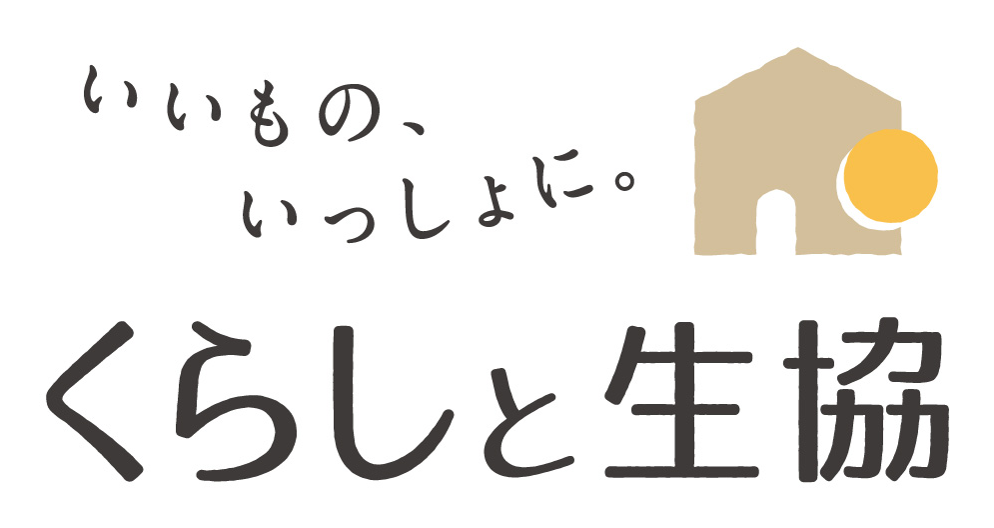 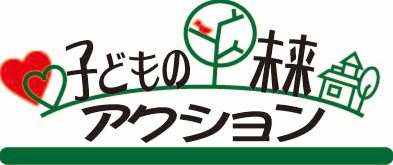 「子どもの貧困」支援活動への応援助成　2023年度　応募用紙　　　　　　　　　　　　　　　　　　　　　　　　　　　　　　　申請日：2023年　　月　　日１．応募概要２．団体・活動について３．実施計画について４．応募事業の資金内訳５．その他６．子どもの未来アクションの取り組みについて７．情報発信メディアについて　※団体・法人として発信しているメディアをお書きください。２０２３年　「子どもの貧困」支援活動への応援助成　申し込み団体担当者連絡先記入日　2023年　　月　　日留意事項（※電話が取りにくい時間帯等、連絡に関して特記事項があればご記入ください。）・本助成の応募に関しまして、不明箇所がある場合お電話またはメールをさせていただきます。・本助成の採択結果につきまして、メールにてご連絡致します。メールアドレスを正しくご入力ください。・本助成採択団体へ助成金贈呈式・交流会のご案内を別途させていただきます。団体名（フリガナ）団体名団体住所〒団体住所代表者名（フリガナ）代表者名応募金額　　万円　※１万円未満を切り捨てた額をご記入ください。活動地域　　　　　　　　　　　　　　都・道・府・県活動区分※該当の区分をチェック☑してください（複数可）活動区分子ども食堂　学習支援　ﾌｰﾄﾞﾊﾟﾝﾄﾘｰ　 交流・居場所づくり　活動区分その他（　　　　　　　　　　　　　　　　　　　）本助成の過去採択回数を教えてください。０回　１回　２回　（１）団体の設立経緯、活動目的設立経緯活動目的設立経緯活動目的設立経緯活動目的設立経緯活動目的設立経緯活動目的設立経緯活動目的（２）団体の活動実績※助成金・補助金や行政・生協・他団体との協働・委託事業等の実績もご記入ください。※助成金・補助金や行政・生協・他団体との協働・委託事業等の実績もご記入ください。※助成金・補助金や行政・生協・他団体との協働・委託事業等の実績もご記入ください。※助成金・補助金や行政・生協・他団体との協働・委託事業等の実績もご記入ください。※助成金・補助金や行政・生協・他団体との協働・委託事業等の実績もご記入ください。※助成金・補助金や行政・生協・他団体との協働・委託事業等の実績もご記入ください。（３）これまでの活動実施期間※該当の区分をチェック☑してください新規立ち上げ
１年未満
１年以上３年未満
３年以上５年未満
５年以上１０年未満１０年以上※該当の区分をチェック☑してください新規立ち上げ
１年未満
１年以上３年未満
３年以上５年未満
５年以上１０年未満１０年以上※該当の区分をチェック☑してください新規立ち上げ
１年未満
１年以上３年未満
３年以上５年未満
５年以上１０年未満１０年以上※該当の区分をチェック☑してください新規立ち上げ
１年未満
１年以上３年未満
３年以上５年未満
５年以上１０年未満１０年以上※該当の区分をチェック☑してください新規立ち上げ
１年未満
１年以上３年未満
３年以上５年未満
５年以上１０年未満１０年以上※該当の区分をチェック☑してください新規立ち上げ
１年未満
１年以上３年未満
３年以上５年未満
５年以上１０年未満１０年以上（４）団体設立日　　　　　年　　　　月　　　　日　　　　　年　　　　月　　　　日　　　　　年　　　　月　　　　日　　　　　年　　　　月　　　　日　　　　　年　　　　月　　　　日　　　　　年　　　　月　　　　日（５）共同活動者名①②（６）活動における主な協力団体・協力者（６）活動における主な協力団体・協力者※通常活動における主な連携機関（機関名・部署）を３つ以内でご記入ください。※通常活動における主な連携機関（機関名・部署）を３つ以内でご記入ください。（７）地域住民のボランティアの巻き込み状況人※応募時点での人数をご記入ください。※応募時点での人数をご記入ください。※応募時点での人数をご記入ください。（７）地域住民のボランティアの巻き込み状況（１）助成応募事業名（２）申請にあっての背景・必要性①背景②必要性（２）申請する事業・活動のありたい姿・目標①ありたい姿②目標（３）申請する事業・活動計画実施内容年度計画体制※申請２年目３年目の団体は、新しく始める活動・発展した事業内容について詳しく記述するようにしてください。費目内容（単価・数量等も記入）予算額助成金使用用途費用合計費用合計（※事業の予算総額をお書きください）（※助成金の応募金額をお書きください）（１）減額での助成となった場合の実施予定（実現性）（２）減額時の実施予定の理由・詳細を教えてください。（３）他団体の助成について※該当の区分をチェック☑してください
申請していない
申請している（検討中・申請中・決定済）（４）他団体の助成申請状況（検討中・申請中・決定済み）（１）子ども未来アンバサダー登録について※該当の区分をチェック☑してください
元々登録していた
今回の助成をきっかけに登録した（２）子どもの未来アンバサダーとしての今後の活動の抱負・意気込みSNSURLまたはユーザー名（アカウント名）使用頻度（※複数のSNSをお持ちの場合、更新頻度を教えてください。）（１）ホームページ （２）Facebook（３）X（旧Twitter）（４）Instagram（５）LINE（６）YouTube URL（７）その他（自由記述）団体名団体代表者役職名団体代表者（フリガナ）団体代表者氏　名応募担当者※代表者以外の担当者がいる場合、ご記入ください。役職名応募担当者※代表者以外の担当者がいる場合、ご記入ください。（フリガナ）応募担当者※代表者以外の担当者がいる場合、ご記入ください。氏　名団体住所※個人宅の場合、様方もご記入ください。〒   －（団体専用・個人宅　　　　　様方）〒   －（団体専用・個人宅　　　　　様方）〒   －（団体専用・個人宅　　　　　様方）〒   －（団体専用・個人宅　　　　　様方）〒   －（団体専用・個人宅　　　　　様方）連絡先※日中連絡可能な先をご記入ください。氏名（役職）電話番号（携帯電話）メールアドレス連絡先※日中連絡可能な先をご記入ください。第1希望先第1希望先（　　）-   -（　　- 　-　　）　　　　　＠連絡先※日中連絡可能な先をご記入ください。第2希望先第2希望先 （　　）-   -（　　- 　-　　）　　　　　＠